ЗАДАНИЯ   ДЛЯ   КОНТРОЛЬНОЙ   РАБОТЫ1задание.    Найти сумму, разность и произведение двух матриц.  5           ,                   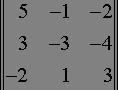 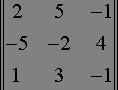 2 задание.     Вычислить обратную матрицу и сделать проверку.5.      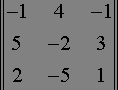 3 задание.     Решить систему линейных уравнений методом Крамера и методом Гаусса.5.           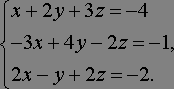 4 Задание.   Даны координаты вершин треугольника АВС. Высота АН и медиана АМ,   проведенные из вершины А. . Сделайте чертеж Записать уравнение прямых: АВ, ВС, АС, АН, АМ .Вычислите длины отрезков: АН, АМ, НМ. 5. А (-5; 17) ,             В (5;  12),         С (-11;  0).